January 30, 2015Docket No. R-2012-2290597PAUL E RUSSELLPPLTWO NORTH NINTH STREETALLENTOWN PA  18101-1179Re:  PPL Electric Utilities Corporation		Supplement No. 175 to Tariff – Electric Pa. P.U.C. No. 201Dear Mr. Russell:		By Order entered January 15, 2015, the Commission authorized PPL Electric Utilities Corporation (Company) to file a compliance tariff supplement to implement the proposed Storm Damage Expense Rider filed in the above docketed rate investigation.  On January 19, 2015, the Company filed Supplement No. 175 to Tariff – Electric Pa. P.U.C. No. 201 to become effective February 1, 2015.  			Commission Staff has reviewed the tariff revisions and found that suspension or further investigation does not appear warranted at this time.  Therefore, in accordance with 52 Pa. Code, Supplement No. 175 to Tariff – Electric Pa. P.U.C. No. 201 is effective by operation of law according to the effective dates contained on each page of the supplement.  However, this is without prejudice to any formal complaints timely filed against said tariff revision.			If you have any questions in this matter, please contact Marissa Boyle, Bureau of Technical Utility Services, at 717-787-7237 or maboyle@pa.gov.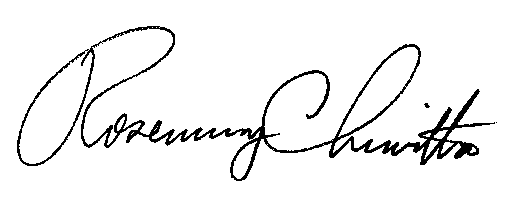 								Sincerely,								Rosemary Chiavetta								Secretary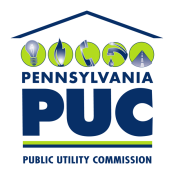  PUBLIC UTILITY COMMISSIONP.O. IN REPLY PLEASE REFER TO OUR FILE